            DOCUMENTO N°2 – FÍSICA- 1° MEDIO                                                                                                                                                                              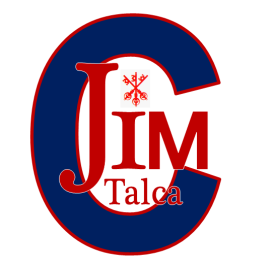 ÍTEM I: Selección múltiple: Encierra en un círculo la alternativa correcta. (2 pts. cada una)01.-La reflexión del sonido se aprecia en:A) la reverberación sonora.B) El megáfono.C) En una pared con cajas de huevos.D) Al hablar a través de la muralla.E) Las gotas de agua que caen a un charco.02.- Corresponde a refracción de las ondas:  I.-   El ángulo que forma la onda incidente con la normal, es diferente al ángulo que forma la onda refractada con la normal. II.-	El sonido pasa de un medio a otro, cambiando la rapidez.III.-	El ángulo que forma la onda incidente con la normal, es igual al ángulo que forma la onda refractada con la normal.A) Sólo I B) Sólo IIC) Sólo IIID) I y IIE) II y III03- Se produce un temblor en el sur de Chile (Concepción). Este se siente en Chiloé. La onda sísmica es por lo tanto de tipo:A) Estacionaria y armónica.  B) Viajera y electromagnética.   C) Mecánica y estacionaria.  D) Viajera y mecánica.E) Mecánica y electromagnética.04.-Corresponde a reflexión del sonido:  I.-   El ángulo que forma la onda incidente con la normal, es diferente al ángulo que forma la onda reflejada con la normal. II.-	El eco es un ejemplo de la reflexión del sonido.III.-	El ángulo que forma la onda incidente con la normal, es igual al ángulo que forma la onda refractada con la normal.A) Sólo I B) Sólo IIC) Sólo IIID) I y IIE) II y III05.- La difracción de las ondas corresponde a:A) El eco que se genera en un espacio cerrado mayor a 17 metros.B) La imagen que se genera en un espejo.C) La luz que se cuela en el umbral de la puerta.D) La distorsión que se genera al mirar por sobre el agua en una piscina.E) El sonido emitido por un sonar, cuando refleja la superficie marina.ÍTEM II. Términos pareados: Se sugiere trabajar con lápiz grafito, sin embargo, la respuesta debe estar escrita con lápiz de pasta. 1.- Escriba el número del concepto en su término pareado. (2 puntos cada uno)ÍTEM III. Desarrollo: Se sugiere trabajar con lápiz grafito, sin embargo, la respuesta debe estar escrita con lápiz de pasta.1.- Explique que es el eco y a que propiedad de las ondas corresponde (4 puntos).2.- Explique el funcionamiento de un espejo y a que propiedad de las ondas corresponde (4 puntos).3.- Explique por qué se distorsiona la imagen de las piernas, cuando una persona las sumerge en agua (4 puntos).INSTRUCCIONES DE LA EVALUACIÓN.ESTIMADO ALUMNO: USTED DEBERÁ CONTESTAR SU EVALUACIÓN EN LA HOJA DE RESPUESTA, PRESENTANDOLA A TRAVÉS DE UNA FOTO O EDITANDO EL WORD, EL DÍA ESTABLECIDO (30 DE ABRIL DEL 2020).  UTILICE LA MATERIA QUE TIENE EN EL PDF (LAS ACTIVIDADES CORRESPONDIENTES AL PDF NO TIENE QUE DESARROLLARLAS, SOLO ENFOQUESE EN DESARROLLAR LA HOJA DE RESPUESTA), CUIDE LA PRESENTACIÓN DE SU EVALUACIÓN. PARA ENVIAR EL TRABAJO, USTED DEBERÁ ESCRIBIR EN EL TÍTULO DEL CORREO: NOMBRE-ASIGNATURA-CURSO. SE DESPIDE ATENTAMENTE SU PROFESORA DE FÍSICA CLAUDIA SÁNCHEZ. ÍTEM I: Escribe la letra de la alternativa correcta (2 puntos cada una).ÍTEM II: Términos pareados: 1.-Escriba en orden los números de la tabla. (2 puntos cada una).                                                                                                                                                 ÍTEM III: Desarrollo: (4 puntos cada una).1._______________________________________________________________________________________________________________________________________________________________________________________________________________________________________________________________________________________________________________________________________________________________2._______________________________________________________________________________________________________________________________________________________________________________________________________________________________________________________________________________________________________________________________________________________________3._______________________________________________________________________________________________________________________________________________________________________________________________________________________________________________________________________________________________________________________________________________________________NOMBRE ALUMNO:NOMBRE ALUMNO:FECHA:CURSO: 1°34 PUNTOS; 60% DE EXIGENCIA34 PUNTOS; 60% DE EXIGENCIAUNIDAD 1: “Ondas: Sonido”UNIDAD 1: “Ondas: Sonido”UNIDAD 1: “Ondas: Sonido”CONTENIDO:Propiedades de las ondas: Refracción, Reflexión y difracción de las ondas. Elementos temporales de una onda.CONTENIDO:Propiedades de las ondas: Refracción, Reflexión y difracción de las ondas. Elementos temporales de una onda.CONTENIDO:Propiedades de las ondas: Refracción, Reflexión y difracción de las ondas. Elementos temporales de una onda.OBJETIVO:Reconocer definiciones y conceptos relacionados a las propiedades de las ondas.OBJETIVO:Reconocer definiciones y conceptos relacionados a las propiedades de las ondas.OBJETIVO:Reconocer definiciones y conceptos relacionados a las propiedades de las ondas.INSTRUCCIONES:Lea primeramente toda la evaluación.Utilice solo lápiz pasta negro o azul. Otro lápiz limita el derecho a reclamos posteriores. Entregue la evaluación durante el tiempo estimado.Cuide redacción y ortografía.Cuide la presentación de su trabajo. No se permiten borrones (no usar corrector). Escriba todo en la hoja de respuesta.INSTRUCCIONES:Lea primeramente toda la evaluación.Utilice solo lápiz pasta negro o azul. Otro lápiz limita el derecho a reclamos posteriores. Entregue la evaluación durante el tiempo estimado.Cuide redacción y ortografía.Cuide la presentación de su trabajo. No se permiten borrones (no usar corrector). Escriba todo en la hoja de respuesta.INSTRUCCIONES:Lea primeramente toda la evaluación.Utilice solo lápiz pasta negro o azul. Otro lápiz limita el derecho a reclamos posteriores. Entregue la evaluación durante el tiempo estimado.Cuide redacción y ortografía.Cuide la presentación de su trabajo. No se permiten borrones (no usar corrector). Escriba todo en la hoja de respuesta.1onda incidenteEs ejemplo de una reflexión del sonido.2ReflexiónLa onda incidente forma el mismo ángulo con la normal, que la onda reflejada.3El eco.Se les denomina a las ondas que entran en contacto con la superficie.4DifracciónEs ejemplo de una reflexión de la luz.5El reflejo en un espejo.La onda incidente forma un ángulo distinto con la normal, que la onda refractada.6RefracciónEs cuando el sonido se cuela por debajo de la puerta, pudiendo escuchar la televisión prendida en otra habitación.hoja de respuesta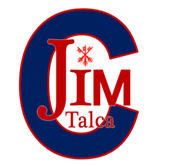 hoja de respuestahoja de respuestaDOCUMENTO N°2 – FÍSICA- 1° MEDIODOCUMENTO N°2 – FÍSICA- 1° MEDIODOCUMENTO N°2 – FÍSICA- 1° MEDIOCURSOFECHA                      NOTA              /34 pts.NOMBRE DEL ALUMNO:NOMBRE DEL ALUMNO:NOMBRE DEL ALUMNO:INSTRUCCIONES GENERALES:Traslade todas las respuestas de la prueba a esta hoja. Siga las instrucciones para cada ítem.INSTRUCCIONES GENERALES:Traslade todas las respuestas de la prueba a esta hoja. Siga las instrucciones para cada ítem.INSTRUCCIONES GENERALES:Traslade todas las respuestas de la prueba a esta hoja. Siga las instrucciones para cada ítem.PreguntasAlternativa correcta 0102030405